習志野商工会議所ではエネルギー・原材料高騰、人材不足等、現在の習志野市内の経済実態を把握するため、アンケート調査を実施しますのでご協力ください。なお、調査データは今後の施策及び行政への要望等の資料として活用します。【回答方法】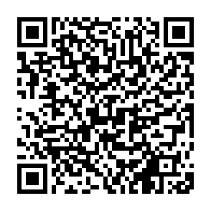 １. 右QRコード（以下ＵＲＬ）より、インターネットにて回答https://docs.google.com/forms/d/e/1FAIpQLScqwknhjN-7CRxgSxqsGoLEkt_AofteToDDAVgn9Swdq4vsjg/viewform?vc=0&c=0&w=1&flr=0２.下記アンケート用紙に記入いただきFAXにて回答。FAX ０４７－４５２－６７４４【回答期日】令和6年1月31日（水）【基本調査】Q1.今月の状況についてご回答下さい（該当項目☑を入れて下さい）【付帯調査】～アンケート調査にご協力いただき誠にありがとうございます。～問い合せ先　習志野商工会議所　中小企業支援室（担当　山野井）　電話047-452-6700①業種☐建設業　☐製造業　☐運輸業　☐小売業・卸売業　□金融業・保険業☐不動産　□飲食店・宿泊業　　☐サービス業（娯楽含む）☐その他⓶従業員数□0人　☐1～5人　☐6～10人　☐11～20人　☐21～30人　☐31～50人　　□51人以上売上高採　算仕入単価販売単価従業員業　況資金繰り前年同月比□増加□不変□減少□好転□不変□悪化□下降□不変□上昇□上昇□不変□下降□不足□不変□過剰□好転□不変□悪化□好転□不変□悪化3か月先の見通し□増加□不変□減少□好転□不変□悪化□下降□不変□上昇□上昇□不変□下降□不足□不変□過剰□好転□不変□悪化□好転□不変□悪化Q2.経営上の課題　現在、経営で悩んでいることについて教えて下さい□物価高騰による影響（原材料費・光熱費等）□人件費の高騰による影響□労働力不足（雇用問題）□後継者問題□集客・営業活動□インボイス制度への対応□キャッシュレス決済、デジタル化による業務効率化□その他（　　　　　　　　　　　　　　）□特にないQ3.エネルギー・原材料の高騰について（価格転嫁の動向）☐価格転嫁できた☐価格転嫁協議中☐価格転嫁できていないQ4.人材の採用について☐正社員を採用した（正社員と非正規社員両方採用した）☐非正規社員を採用した　☐募集したが、正社員・非正規社員ともに採用できなかった□募集しなかったQ5.賃金について□定期昇給を実施した（する予定）□ベースアップを実施した（する予定）□一時金（賞与など）を増額する予定□一時金（賞与など）減額する予定□一時金（賞与など）は未定□現状維持□賃金を引き下げた（下げる予定）□その他・賃金を支払う従業員がいない〔　　　　　　　　　　　〕Q6.事業承継問題について☐後継者（後継者候補）がいる☐後継者がいないQ7.インボイス制度への対応状況☐登録済み（登録申請中を含む）□登録申請予定□登録しない□未定・未着手（わからない）Q8.デジタル化の取組みについて□必要性があり、取り組んでいる□必要性があるが、取り組みが遅れている□必要性があるが、取り組んでいない□必要性がないので、取り組んでいないQ9.行政（国・県・市）や中小企業支援機関・経済団体などに期待する支援策を教えてください。☐専門家派遣や相談窓口の設置　　☐経営悪化を補う給付金 ☐新たな取組み等を後押しする補助金☐消費や人流を活性化する施策（デジタル商品券等）☐資金繰りを安定させる施策（融資、利子補給、保証料補助など）☐市外から人を呼び込む施策（イベントなど）☐従業員の確保につながる施策（合同企業説明会など）☐その他（　　　　　　　　　　　　　　）　□特になしQ10.習志野商工会議所活動でさらに強化、継続してほしい事業について、教えて下さい。（3つ以内）□経営相談　□金融（融資）相談　□税務相談　□助成金等作成支援□講演会・セミナー　□Ｗｅｂセミナー　□創業支援（創業塾）□共済・保険事業　□巡回健康診断　□部会活動（視察・研修等）　□会員交流会　□ビジネス交流会・商談会・展示会□商店会活動支援　□地域資源（スポーツ・音楽）活用振興事業　□習志野ソーセージ普及事業　□産学官連携事業（技術相談等）□情報発信（会報、ホームページ、SNSほか）□貸会議室　　□ＪＲ津田沼駅広告版　□検定試験□その他（　　　　　　　　　　　　　　　）□特になし